CONSENT & RELEASE FORMI, _________ (“Interviewee”) hereby grant to __________ (“Author”), his/her licensees, heirs, assigns and successors the exclusive worldwide right to use all or any part of my statements, written or oral, or any paraphrases thereof, and/or the right to use or portray in whole or in part any events, episodes, or biographical information I give about myself in any form or format in perpetuity in connection with _________ (“Work”), a Work to be published by _______ (“Publisher”) on or about _______ and to be written by Author.  Such release shall apply to all subsidiary, ancillary derivative licenses, uses and formats, and in the advertising and promotion of the Work.  The aforementioned rights once conferred may hereafter be exercised by Publisher and/or Author, and any licensee or assignee thereof, without any further consent form or consideration given to Interviewee.Upon execution of this Consent and Release, the parties hereby acknowledge and agree to the following:Interviewee understands that his/her name, contribution and likeness may or may not be used in the Work, in whole or in part of a larger work, and related advertising and promotion and consents to the use or non-use of the same.Interviewee consents to the taping or other recording of conversations and interviews in which they may participate, and the reproduction and/or editing of any written materials Interviewee has voluntarily sent to Author.  Author shall have the right to use the results of such verbal or written information, conversations, or interviews at his/her option;Publisher and Author represent that any reproduction by either of them, or any licensee or assignee thereof, of any or all portion(s) of the interview shall (i) include identification of Interviewee by name and company name; and (ii) shall not be used for any unlawful purpose or otherwise legally actionable material and shall accurately reflect the context of the initial interview.Interviewee:  ___________________			Author: _______________________Printed Name: __________________		Printed Name: __________________	Date:  ____________________________ 		Date:  ____________________________ 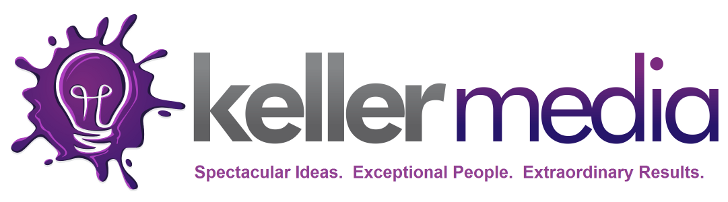 578 Washington Blvd.  Suite 745 -  Marina del Rey, CA  90292www.KellerMedia.com